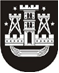 KLAIPĖDOS MIESTO SAVIVALDYBĖS TARYBASPRENDIMASDĖL ATLEIDIMO NUO NEKILNOJAMOJO TURTO MOKESČIO MOKĖJIMO2020 m. birželio 25 d. Nr. T2-149KlaipėdaVadovaudamasi Lietuvos Respublikos vietos savivaldos įstatymo 16 straipsnio 2 dalies 18 punktu, Lietuvos Respublikos nekilnojamojo turto mokesčio įstatymo 7 straipsnio 5 dalimi ir Klaipėdos miesto savivaldybės tarybos 2010 m. liepos 29 d. sprendimu Nr. T2-200 „Dėl nekilnojamojo turto mokesčio lengvatų Klaipėdos miesto istorinėse dalyse teikimo“, Klaipėdos miesto savivaldybės taryba nusprendžia:Atleisti savivaldybės biudžeto sąskaita:UAB „Bankroto vadyba“ (kodas 302347458), vykdančią mažos parduotuvės veiklą, adresu: Tiltų g. 19, Klaipėda, nuo 632,00 Eur nekilnojamojo turto mokesčio mokėjimo už 2019 metus, kurį sudaro 50 proc. apskaičiuotos deklaruoto šio mokesčio sumos;uždarąją akcinę bendrovę „BURĖ“ (kodas 140795746), vykdančią mažos parduotuvės veiklą, adresu: Tiltų g. 19, Klaipėda, nuo 464,00 Eur nekilnojamojo turto mokesčio mokėjimo už 2019 metus, kurį sudaro 50 proc. apskaičiuotos deklaruoto šio mokesčio sumos;MB „Krepas“ (kodas 303489503), vykdančią mažos parduotuvės veiklą, adresu: J. Janonio g. 6, Klaipėda, nuo 144,60 Eur nekilnojamojo turto mokesčio mokėjimo už 2019 metus, kurį sudaro 30 proc. apskaičiuotos deklaruoto šio mokesčio sumos;uždarąją akcinę bendrovę „PETAURA“ (kodas 141482786), vykdančią antikvarinio knygyno ir mažos parduotuvės veiklą, adresu: Tiltų g. 19, Klaipėda, nuo 816,00 Eur nekilnojamojo turto mokesčio mokėjimo už 2019 metus, kurį sudaro: 100 proc. apskaičiuotos deklaruoto šio mokesčio sumos už antikvarinio knygyno veiklai naudojamą nekilnojamąjį turtą ir 50 proc. apskaičiuotos deklaruoto šio mokesčio sumos už mažos parduotuvės veiklai naudojamą nekilnojamąjį turtą;UAB „FRIEDRICHO PASAŽAS“ (kodas 140766513), vykdančią mažų kavinių veiklą bei teikiančią sanitarinių mazgų, atitinkančių higienos normas, viešas paslaugas, adresu: Tiltų g. 26A, nuo 772,20 Eur nekilnojamojo turto mokesčio mokėjimo už 2019 metus;UAB „Mano valsas“ (kodas 302296266), vykdančią mažos parduotuvės veiklą, adresu: Bangų g. 7-2, Klaipėda, nuo 628,00 Eur nekilnojamojo turto mokesčio mokėjimo už 2019 metus, kurį sudaro 50 proc. apskaičiuotos deklaruoto šio mokesčio sumos;J. Jurevičienės individualią įmonę (kodas 240902220), vykdančią mažos parduotuvės veiklą, adresu: H. Manto g. 18, Klaipėda, nuo 52,20 Eur nekilnojamojo turto mokesčio mokėjimo už 2019 metus, kurį sudaro 30 proc. apskaičiuotos deklaruoto šio mokesčio sumos;uždarąją akcinę bendrovę „Senamiesčio magija“ (kodas 141325831), vykdančią mažų parduotuvių veiklą, adresais: Kepėjų g. 12-2, Klaipėda, Kurpių g. 11, Klaipėda, ir Tomo g. 16, Klaipėda, nuo 816,00 Eur nekilnojamojo turto mokesčio mokėjimo už 2019 metus, kurį sudaro 50 proc. apskaičiuotos deklaruoto šio mokesčio sumos.Šis sprendimas gali būti skundžiamas Lietuvos administracinių ginčų komisijos Klaipėdos apygardos skyriui arba Regionų apygardos administraciniam teismui, skundą (prašymą) paduodant bet kuriuose šio teismo rūmuose, per vieną mėnesį nuo šio sprendimo paskelbimo dienos.Savivaldybės meras Vytautas Grubliauskas